State Independent Living Council and the Centers for Independent Living2018 Needs Assessment SurveyPurpose of the State Independent Living Council (SILC):The purpose of the Council is to develop, in collaboration with the Centers for Independent Living (CIL’s), the State Plan for Independent Living (SPIL). The SPIL is a detailed three-year plan that sets goals and guides plans for the delivery of independent living services in Idaho. The Council is also responsible for monitoring the implementation and effectiveness of the SPIL. Other roles of the SILC are systems advocacy, public education about disability related topics and to provide technical assistance related to independent living. The SILC and the Centers serve people of any age, across all disabilities.The term “independent living” means different things to different people. To some, it may mean living in a residential program. To others it means living without much help from other people. Others see it as having enough money to buy what they need without help from the government. The SILC’s mission is to promote the independent living philosophy for all Idahoans with disabilities: choice, self-determination and access for all. CIL Core Services:Independent Living Services are designed to help people with disabilities reach their personal goals for independence and participation with their families and communities. The five core services of the Independent Living program are:Information and ReferralIndependent Living Skills TrainingPeer CounselingIndividual and Systems AdvocacyLife Transition Assistance (related to youth leaving high school or people moving out of nursing homes or staying in their own homes with the right supports).Basic needs & services that the SILC & CILs will always address in some way:HousingEmploymentEducation or Job TrainingHealthcareTransportationAdditional needs for full community inclusion:Social interaction & inclusionRecreation2018 marks the 28th anniversary of the ADA. The ADA says it’s illegal to discriminate on the basis of disability in employment, state and local government, public accommodations, commercial facilities, transportation, and telecommunications. There are many other laws that protect the rights of people with disabilities so we can access our communities.Access means:You are able to get to the places you need or want to go. You are able do the things you need or want to do in your community.You are able to get the services you need or want. You are able to buy the things you need or want within reason.By completing this survey, you will help the State Independent Living Council (SILC) and the Idaho Centers for Independent Living (CILs) better understand the needs of people with disabilities in Idaho and to advocate for better services across Idaho. The survey is voluntary and anonymous.Please tell us a little about yourself:Are you a (check all that apply): ☐ Person with a disability			☐ Family Member☐ Service provider			☐ Friend☐ Advocate			☐ OtherIf you are a person with a disability, what is your disability? (Check all that apply)☐ Physical/Mobility			☐ Mental/Emotional☐ Intellectual/Cognitive			☐ Blind or Visually Impaired☐ Traumatic Brain Injury			☐ Other (please specify)_____________☐ Deaf or Hard of Hearing			☐ Don’t knowAre you a Veteran?   	What city do you live in?   	What gender do you identify as?☐Male	☐Female	☐Non-binary 	☐ Prefer not to answerWhat race do you identify with?☐ White or Caucasian 	☐ Native Hawaiian or other Pacific Islander☐ Black or African American	☐ Multi-Racial☐ Asian or Asian American	☐ Other (please specify)_______________ ☐ American Indian or Alaskan Native	☐ Prefer not to answer	What is your ethnicity?☐ Hispanic or Latino	☐ Not Hispanic or Latino☐ Prefer not to answerWhat is your age?	☐15-24	☐25-34	☐35-44	☐45-54	☐55-64	☐65+What primary language do you use?   	We are interested in your experiences with the affordability, accessibility and appropriateness of resources in the following areas: Housing, Transportation, Employment, Education, Healthcare, Mental Healthcare and Community Access.  Please rate the following questions on a scale of 1-5, with 1 being not important or not at all well and 5 being extremely important or extremely well.IDENTIFIED NEEDSPlease add comments about housing here:Please add comments about transportation here:Please add comments about employment here:Please add comments about education or training here:Please add comments about general healthcare here:Please add comments about mental healthcare here:Please add comments about accessibility here:Please add comments about advocacy here:Please add comments about information and technology here:Is there anything else you would like to share with us?10. Housing A. In the past year, how IMPORTANT has this area of need been to you?Not       	ExtremelyImportant	        ImportantB. In the past year, how WELL have your needs in this area been met?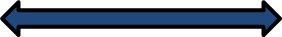 Not at all          Extremely    Well                 Well10.a. Current housing meets your needs1	2	3	4	5	Don’tKnow1	2	3	4	5	Don’tKnow10.b. You have a voice about where you live1	2	3	4	5	Don’tKnow1	2	3	4	5	Don’tKnow10.c. Housing is accessible 1	2	3	4	5	Don’tKnow1	2	3	4	5	Don’tKnow10.d. You can find affordable housing (cost is 30% or less of your total income)1	2	3	4	5	Don’tKnow1	2	3	4	5	Don’tKnow11. TransportationA. In the past year, how IMPORTANT has this area of need been to you?Not       	ExtremelyImportant	        ImportantB. In the past year, how WELL have your needs in this area been met?Not at all        Extremely Well               Well11.a. Transportation to medical appointments 1	2	3	4	5	Don’tKnow1	2	3	4	5	Don’tKnow11.b. Transportation to shopping & social events1	2	3	4	5	Don’tKnow1	2	3	4	5	Don’tKnow11.c. Transportation to education or training1	2	3	4	5	Don’tKnow1	2	3	4	5	Don’tKnow11.d. Transportation to work1	2	3	4	5	Don’tKnow1	2	3	4	5	Don’tKnow12. EmploymentA. In the past year, how IMPORTANT has this area of need been to you?Not       	ExtremelyImportant	        ImportantB. In the past year, how WELL have your needs in this area been met?Not at all          Extremely   Well                 Well12.a. You are able to get and keep a job1	2	3	4	5	Don’tKnow1	2	3	4	5	Don’tKnow12.b. You have the supports (accommodations) you need to get and keep a job1	2	3	4	5	Don’tKnow1	2	3	4	5	Don’tKnow12.c  You are paid a fair wage in comparison to your non-disabled peers 1	2	3	4	5	Don’tKnow1	2	3	4	5	Don’tKnow12.d. You are paid a livable wage1	2	3	4	5	Don’tKnow1	2	3	4	5	Don’tKnow13. Education K-12, college or technical trainingA. In the past year, how IMPORTANT has this area of need been to you?Not       	ExtremelyImportant	         ImportantB. In the past year, how WELL have your needs in this area been met?Not at all          Extremely   Well                 Well13.a. You can get the education or training you want and need1	2	3	4	5	Don’tKnow1	2	3	4	5	Don’tKnow13.b. You have the supports you need to succeed in school or job training1	2	3	4	5	Don’tKnow   1	   2	   3	   4	   5	   Don’tKnow13.c. You are able to find resources to help pay for higher education costs1	2	3	4	5	Don’tKnow1	2	3	4	5	Don’tKnow14. General healthcareA. In the past year, how IMPORTANT has this area of need been to you?Not       	ExtremelyImportant	        ImportantB. In the past year, how WELL have your needs in this area been met?Not at all          Extremely   Well                 Well14.a. You can find doctors near you who meet your needs1	2	3	4	5	Don’tKnow1	2	3	4	5	Don’tKnow14.b. You are able to pay for healthcare services with insurance, including Medicaid or your own money1	2	3	4	5	Don’tKnow1	2	3	4	5	Don’tKnow15. Mental health careA. In the past year, how IMPORTANT has this area of need been to you?Not       	ExtremelyImportant	        ImportantB. In the past year, how WELL have your needs in this area been met?Not at all          Extremely   Well                 Well15.a. You can find a mental health care provider near you who meets your needs1	2	3	4	5	Don’tKnow1	2	3	4	5	Don’tKnow15.b. You are able to pay for mental health care services with insurance, including Medicaid, or your own money1	2	3	4	5	Don’tKnow1	2	3	4	5	Don’tKnow16. Awareness in your community of disability needsA. In the past year, how IMPORTANT has this area of need been to you?Not       	ExtremelyImportant	        ImportantB. In the past year, how WELL have your needs in this area been met?Not at all          Extremely   Well                 Well16.a. Social, recreational and other gatherings in your community are accessible, including physical and communication access1	2	3	4	5	Don’tKnow1	2	3	4	5	Don’tKnow17. AdvocacyA. In the past year, how IMPORTANT has this area of need been to you?Not       	ExtremelyImportant	        ImportantB. In the past year, how WELL have your needs in this area been met?Not at all          Extremely   Well                 Well17.a. You know how to advocate or speak up for yourself when your access needs are not being met1	2	3	4	5	Don’tKnow1	2	3	4	5	Don’tKnow17.b. You know who to contact when you aren’t able to access services you need1	2	3	4	5	Don’tKnow1	2	3	4	5	Don’tKnow17.c. You would like more resources to help you advocate for yourself, your family member or your community1	2	3	4	5	Don’tKnow1	2	3	4	5	Don’tKnow18. Information and technologyA. In the past year, how IMPORTANT has this area of need been to you?Not       	ExtremelyImportant	        ImportantB. In the past year, how WELL have your needs in this area been met?Not at all          Extremely   Well                 Well18.a. You have access to the internet, cellphone service or a computer1	2	3	4	5	Don’tKnow1	2	3	4	5	Don’tKnow18.b. You have up-to-date apps for your cellphone or computer software that helps you find information you need or want1	2	3	4	5	Don’tKnow1	2	3	4	5	Don’tKnow18.c. How do you find information or resources that you need? (newspaper, internet, local organizations, 2-1-1, etc.)